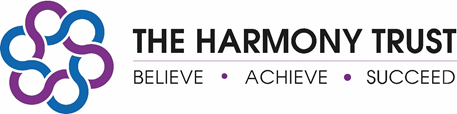 Term dates 2023- 2024Teacher Training /Trust Days – School closed to pupilsAutumn Term 1Tuesday 5th September 2023Friday 27th October 2023Teacher TrainingCLOSED – Monday 4th September 2023CLOSED – Monday 4th September 2023Autumn Term 2Monday 6th November 2023Friday 22nd December 2023Teacher TrainingCLOSED – Friday 17th November 2023CLOSED – Friday 17th November 2023Spring Term 1Monday 8th January 2024Thursday 15th February 2024Teacher TrainingCLOSED – Friday 16th February 2024CLOSED – Friday 16th February 2024Spring Term 2Monday 26th February 2024Thursday 28th March 2024Summer Term 1Monday 15th April 2024Thursday 23rd May 2024Bank HolidayCLOSED – Monday 6th May 2024CLOSED – Monday 6th May 2024Teacher TrainingCLOSED – Friday 24th  May 2024CLOSED – Friday 24th  May 2024Summer Term 2Monday 3rd June 2024Tuesday 23rd July 2024School ClosureCLOSED – Monday 17th June 2024CLOSED – Monday 17th June 2024Academic Year 24 -25 beginsTBCTBCMonday 4th September 2023Friday 17th November 2023Friday 16th February 2024Friday 24th May 2024